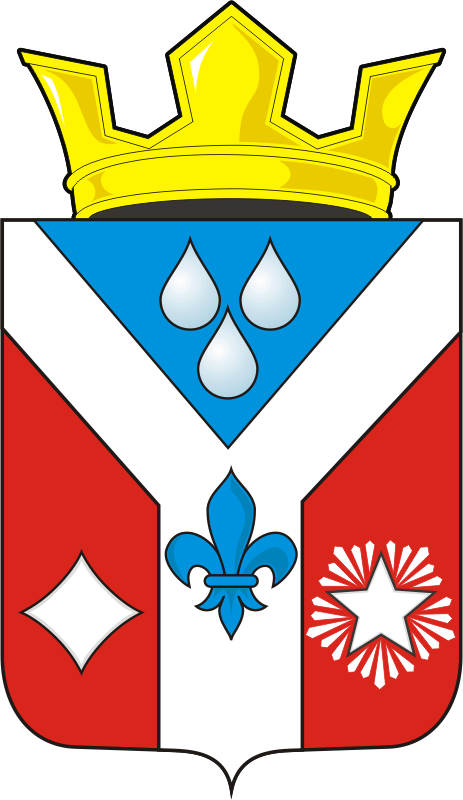 АДМИНИСТРАЦИЯ ГАВРИЛОВСКОГО СЕЛЬСОВЕТА САРАКТАШСКОГО РАЙОНА ОРЕНБУРГСКОЙ ОБЛАСТИП О С Т А Н О В Л Е Н И Е_________________________________________________________________________________________________________02.02.2022 				с. Гавриловка				 № 7-пВ соответствии с Федеральным законом от 06.10.2003 № 131-ФЗ «Об общих принципах организации местного самоуправления в Российской Федерации», Положением о публичных слушаниях, утвержденным решением Совета депутатов Гавриловского сельсовета от 15.11.2005. № 8 (в редакции решений Совета депутатов от 14.03.2011 № 22 от 20.03.2012 № 67), на основании Устава муниципального образования Гавриловский сельсовет Саракташского района Оренбургской области:1. Провести публичные слушания 25 февраля  2021 года в 18-00 ч. в ДК села Гавриловка по адресу: Оренбургская область, Саракташский район, село Гавриловка, ул. Правды, дом 8 – по обсуждению  отчета об исполнении бюджета муниципального образования Гавриловский сельсовет за 2021 год.2. Обнародовать отчет об исполнении бюджета муниципального образования Гавриловский сельсовет Саракташского района Оренбургской области за 2021 год на стенде в здании ДК  села Гавриловка и разместить отчёт на официальном сайте администрации муниципального образования Гавриловский сельсовет. 3. Образовать рабочую группу для организации и проведения публичных слушаний по обсуждению отчета об исполнении бюджета муниципального образования Гавриловский сельсовет Саракташского района Оренбургской области за 2021 год согласно приложению к настоящему постановлению. 4. Свои предложения, замечания, дополнения по вопросу, указанному в п.1 настоящего постановления, заинтересованные лица вправе направлять до 24 февраля 2022 года в администрацию Гавриловского сельсовета по адресу: Оренбургская область, Саракташский район, село Гавриловка, ул. Правды, д. 8 (кабинет специалиста администрации сельсовета, тел. 24- 0- 34). 5. Настоящее постановление вступает в силу с момента подписания и подлежит обнародованию и подлежит размещению на официальном сайте муниципального образования Гавриловский сельсовет Саракташского района Оренбургской области.6. Контроль за выполнением данного постановления оставляю за собой. Глава  Гавриловского сельсовета           			       Е.И. ВарламоваРазослано: прокуратуре района, членам рабочих групп, в делоСоставрабочей группы по обсуждению отчета об исполнении бюджета муниципального образования Гавриловский сельсовет Саракташского района Оренбургской области за 2021 годО проведении публичных слушаний по отчету об исполнении бюджета муниципального образования Гавриловский сельсовет за 2021 годПриложение к постановлению администрации Гавриловского сельсоветаот 02.02.2022 № 7-пВарламова Е.И.-руководитель рабочей группы, глава администрации Гавриловского сельсоветаВахитова Е.В.-секретарь рабочей группы, специалист администрации сельсовета           Члены рабочей группы:           Члены рабочей группы:           Члены рабочей группы:Жанзакова А.Т.-председатель постоянной комиссии по бюджетной, налоговой и финансовой политике, собственности и экономическим вопросам, торговле и бытуЕгоров Д.В.- депутат Совета депутатов Гавриловского сельсовета, член постоянной комиссии по бюджетной, налоговой и финансовой политике, собственности и экономическим вопросам, торговле и бытуПолякова Н.И.-депутат Совета депутатов Гавриловского сельсовета, член постоянной комиссии по бюджетной, налоговой и финансовой политике, собственности и экономическим вопросам, торговле и быту